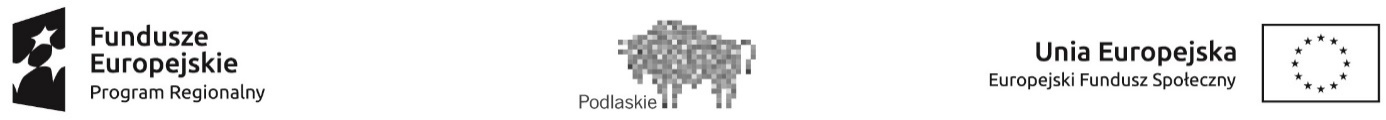 FORMULARZ ZGŁOSZENIOWY do projektu Nauczyciela
„Kreatywny przedszkolak biegle liczy i poznaje świat"Załącznik nr 2*niepotrzebne skreślićOświadczam, iż jestem nauczycielem zatrudnionym  w Miejskim Przedszkolu Nr ..… w Zambrowie 
i w roku szkolnym 2018/2019 jestem wychowawcą  grupy ………..Imię (imiona)NazwiskoData urodzeniaMiejsce urodzeniaPłeć kobietakobietakobietakobietakobietakobietamężczyznamężczyznamężczyznamężczyznamężczyznamężczyznaAdres zamieszkania (dane kontaktowe)Adres zamieszkania (dane kontaktowe)Adres zamieszkania (dane kontaktowe)Adres zamieszkania (dane kontaktowe)Adres zamieszkania (dane kontaktowe)Adres zamieszkania (dane kontaktowe)Adres zamieszkania (dane kontaktowe)Adres zamieszkania (dane kontaktowe)Adres zamieszkania (dane kontaktowe)Adres zamieszkania (dane kontaktowe)Adres zamieszkania (dane kontaktowe)Adres zamieszkania (dane kontaktowe)Adres zamieszkania (dane kontaktowe)Województwo PODLASKIEPODLASKIEPODLASKIEPODLASKIEPODLASKIEPODLASKIEPODLASKIEPODLASKIEPODLASKIEPODLASKIEPODLASKIEPODLASKIEPowiat GminaMiejscowość Kod pocztowyUlica Numer domu/lokaluTelefon stacjonarny/komórkowyAdres poczty elektronicznej PESEL UczestnikaWiek w chwili przystąpienia  do projektu (wpisać)Wiek w chwili przystąpienia  do projektu (wpisać)Wiek w chwili przystąpienia  do projektu (wpisać)Wiek w chwili przystąpienia  do projektu (wpisać)Wiek w chwili przystąpienia  do projektu (wpisać)Wiek w chwili przystąpienia  do projektu (wpisać)Wiek w chwili przystąpienia  do projektu (wpisać)Wiek w chwili przystąpienia  do projektu (wpisać)Wiek w chwili przystąpienia  do projektu (wpisać)Osoba należąca do mniejszości narodowej lub etnicznej, obcego pochodzenia, migrant,Osoba należąca do mniejszości narodowej lub etnicznej, obcego pochodzenia, migrant,Osoba należąca do mniejszości narodowej lub etnicznej, obcego pochodzenia, migrant,Osoba należąca do mniejszości narodowej lub etnicznej, obcego pochodzenia, migrant,Osoba należąca do mniejszości narodowej lub etnicznej, obcego pochodzenia, migrant,Osoba należąca do mniejszości narodowej lub etnicznej, obcego pochodzenia, migrant,Osoba należąca do mniejszości narodowej lub etnicznej, obcego pochodzenia, migrant,Osoba należąca do mniejszości narodowej lub etnicznej, obcego pochodzenia, migrant,Osoba należąca do mniejszości narodowej lub etnicznej, obcego pochodzenia, migrant,TAK/NIE/ODMOWA PODANIA INFORMACJI *TAK/NIE/ODMOWA PODANIA INFORMACJI *TAK/NIE/ODMOWA PODANIA INFORMACJI *TAK/NIE/ODMOWA PODANIA INFORMACJI *Osoba bezdomna lub dotknięta wykluczeniem z dostępu do mieszkańOsoba bezdomna lub dotknięta wykluczeniem z dostępu do mieszkańOsoba bezdomna lub dotknięta wykluczeniem z dostępu do mieszkańOsoba bezdomna lub dotknięta wykluczeniem z dostępu do mieszkańOsoba bezdomna lub dotknięta wykluczeniem z dostępu do mieszkańOsoba bezdomna lub dotknięta wykluczeniem z dostępu do mieszkańOsoba bezdomna lub dotknięta wykluczeniem z dostępu do mieszkańOsoba bezdomna lub dotknięta wykluczeniem z dostępu do mieszkańOsoba bezdomna lub dotknięta wykluczeniem z dostępu do mieszkańTAK/NIE *TAK/NIE *TAK/NIE *TAK/NIE *Osoba z niepełnosprawnościamiOsoba z niepełnosprawnościamiOsoba z niepełnosprawnościamiOsoba z niepełnosprawnościamiOsoba z niepełnosprawnościamiOsoba z niepełnosprawnościamiOsoba z niepełnosprawnościamiOsoba z niepełnosprawnościamiOsoba z niepełnosprawnościamiTAK/NIE/ ODMOWA PODANIA INFORMACJI *TAK/NIE/ ODMOWA PODANIA INFORMACJI *TAK/NIE/ ODMOWA PODANIA INFORMACJI *TAK/NIE/ ODMOWA PODANIA INFORMACJI *Osoba w innej niekorzystnej sytuacji społecznej (innej niż wymienione powyżej)Osoba w innej niekorzystnej sytuacji społecznej (innej niż wymienione powyżej)Osoba w innej niekorzystnej sytuacji społecznej (innej niż wymienione powyżej)Osoba w innej niekorzystnej sytuacji społecznej (innej niż wymienione powyżej)Osoba w innej niekorzystnej sytuacji społecznej (innej niż wymienione powyżej)Osoba w innej niekorzystnej sytuacji społecznej (innej niż wymienione powyżej)Osoba w innej niekorzystnej sytuacji społecznej (innej niż wymienione powyżej)Osoba w innej niekorzystnej sytuacji społecznej (innej niż wymienione powyżej)Osoba w innej niekorzystnej sytuacji społecznej (innej niż wymienione powyżej)TAK/NIE/ ODMOWA PODANIA INFORMACJI *TAK/NIE/ ODMOWA PODANIA INFORMACJI *TAK/NIE/ ODMOWA PODANIA INFORMACJI *TAK/NIE/ ODMOWA PODANIA INFORMACJI *…..…………………………………………………………………………………………MIEJSCOWOŚĆ I DATA         CZYTELNY PODPIS UCZESTNIKA PROJEKTU